قوانين كرة القدم: ميدان اللعب   (1) المادة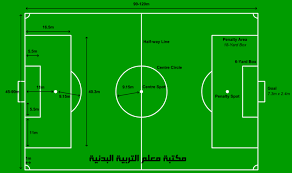 الأبعاد  يجب أن يكون ميدان اللعب مستطيلا.  إن طول خط التماس يجب ان بكون أكبر من طول خط المرمى.الطول׃ الحد الأدنى 90 م ( 100 ياردة)          الحد الأقصى   120 م ( 130 ياردة) العرض׃ الحد الأدنى 45 م ( 50 ياردة)            الحد الأقصى   90 م ( 100 ياردة)في المباريات الدولية׃الطول׃ الحد الأدنى 100 م ( 110 ياردة)          الحد الأقصى   110 م ( 120 ياردة)العرض׃ الحد الأدنى 64 م ( 70 ياردة)           الحد الأقصى   75 م ( 80 ياردة)تخطيط ميدان اللعب׃   يتم تحديد ميدان اللعب بخطوط، وتدخل هذه الخطوط ضمن مساحة المناطق التي تحددها. ويسمى الخطان الطويلات بخطى التماس و القصيران بخطى المرمى ولا يزيد عرض كافة الخطوط عن 12 سم (5 بوصة ). ينقسم ميدان اللعب إلى نصفين بواسطة خط المنتصف و تحدد علامة المنتصف منتصف الخط ويتم رسم دارة نصف قطرها  9.15 م (10 ياردة ) حول علامة منتصف الملعب.منطقة المرمى׃  يتم تحديد منطقتي المرمى عن كل من نهايتي ميدان اللعب على النحو التالي׃يرسم خطان عموديان بزاوية قائمة على خط المرمى على مسافة 5.5م (6 ياردة ) من حافة الداخلية لقائمي المرمى و يمتد هذان الخطان داخل ميدان اللعب على مسافة 5.5 م (6 ياردة) ثم يوصلان بخط موز لخط المرمى.إن المساحة المحدودة بهذه الخطوط و خط المرمى هب منطقة المرمىمنطقة الجزاء׃يتم تحديد منطقة الجزاء عند كل من نهايتي ميدان اللعب على النحو التالي׃يرسم خطان عموديان بزاوية قائمة على خط المرمى على مسافة 16.5 م (18 ياردة) ثم يوصلان بخط مواز لخط المرمى إن المنطقة المحدودة بهذه الخطوط و خط المرمى هي منطقة الجزاء. وفي داخل كل من منطقتي الجزاء، توضع علامة منتصف المرمى و ذلك بين قائمي المرمى و على بعد متساو عنهما.ويتم رسم قوس من دائرة نصف قطرها 9.15 م (10 ياردات) من كل علامة ركلة جزاء وذلك خارج منطقة الجزاء.قوائم الراية و الركنية׃يوضع قائم الراية الركنية بارتفاع لا يقل عن 1.5 م (5 قدم) بحيث يحمل راية  ولا يكون له رأس مدبب وذلك عند كل منطقة ركنية.يجوز وضع قوائم رايات متماثلة عند ل من نهايتي خط منتصف الملعب و ذلك على بعد لا يقل عن 1 م ( ياردة واحدة) خارج خط التماس.قوس المنطقة الركنية׃ترسم ربع دائرة نصف قطرها 1 ن ( ياردة واحدة) من قائم كر راية ركنية داخل ميدان اللعب.المرميان׃يجب وضع المرميين على مركز منتصف كل من خطي المرمى.ويجب أن يتكونا من قائمين رأسيين مثبتين على مسافتين من قوائم الراية الركنية و يتصلان من أعلى بواسطة عارضة أفقية تكون المسافة ما بين القائمين 7.32 م (8 ياردة) و يطون الارتفاع ما بين الحافة السفلية للعارضة و الأرض 2.44 م (8 قدم). يكون عرض و سمك قائمي المرمى و العارضة متماثلا لا يزيد عن 12 سم (5 بوصة)  و تكون خطوط المرمى من نفس عرض و سمك قائمي و العارضة. يمكن تثبيت شباك بالمرميين و الأرض خلف المرمى بشرط أن تكون الشباك مثبتة بإحكام و بشكل لا يعيق حارس المرمى يجب أن تكون قوائم المرمى و العارضتين و باللون الأبيض.السلامة׃يجب أن يكون المرميان مثبتان باحكام بالأرض و يود استخدام مرميين متحركين (من النوع القابل للنقل) فقط في حالة كونهما يلبيان المطلب الخاص بالسلامة.المادة 2 :  الكرة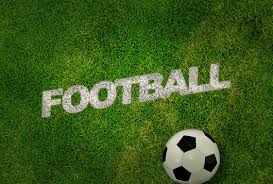 الخصائص و المقاييس׃يجب أن تكون الكرة׃مستديرةمصنوعة من الجلد أو أي مادة مناسبة أخرى. لا يتعدى محيط دائرة الكرة عن 70 سم (28 بوصة)  ولا يقل عن 68 سم (27 بوصة).لا يزيد وزنها عن 450 غرام (16 أوقية) ولا يقل عن 410 غرام (14 أوقية) عند ابتداء المباراة.أن يكون الضغط الجوي مساويا (0.6- 1.1 ) ضغط جوي و هو ما يوازي (600- 1100) غرام/ سم2  عند سطح البحر و ذلك يعادل 8.5 ليبرة / البوصة المربعة- 15.6 ليبرة / البوصة المربعة.تبديل الكرة التالفة ( المعطوبة) ׃إذا انفجرت الكرة أو أصبحت تالفة أثناء سير المباراة يتم مايلي׃توقف المباراة.يعاد بدء اللعب بإسقاط الكرة البديلة في المكان الذي أصبحت فيه الكرة الأولى تالفة. (أنظر ملاحظات على مواد قانون اللعبة).إذا انفجرت الكرة أو أصبحت تالفة خارج اللعب في أثناء ركلة البادية، ركلة المرمى، الركلة الركنية، الركلة الحرة، ركلة الجزاء أو رمية التماس ׃يعاد بدء اللعب وفقا للحالة.لا يجوز تبديل الكرة أثناء المباراة إلا بموافقة الحكم.المادة 3 : عدد اللاعبين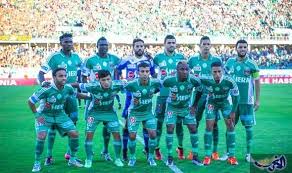 اللاعبون׃  تلعب المباراة بين الفريقين، بتكون كل منهما مم لا يزيد عن أحد عشر لاعبا احدهما يكون حارس المرمى. لا يمكن بدء المباراة إذا كان عدد لاعبي احد الفريقين يقل عن سبعة لاعبين.المسابقات الرسمية׃يمكن استخدام ثلاث بدلاء كحد أقصى في أي مباراة تجري ضمن مسابقة رسمية تنظم رعاية الاتحاد الدولي لكرة القدم أو الاتحادات القارية أو الاتحادات الوطنية.يجب أن تنص قواعد المسابقة على عدد البدلاء الذين يمكن تسميتهم من ثلاثة إلى سبعة كحد أقصى .المباريات الأخرى׃ يجوز استبدال 6 لاعبين في مباريات المنتخب الأول و في جميع المباريات الأخرى يمكن استبدال عدد أكبر شريطة أن׃اتفاق الفريقين المعنيين على الحد الأعلى.أن يتم إبلاغ الحكم بذلك قبل المباراة. إذا لم يتم إعلام الحكم أو لم يتم الوصول إلى اتفاق قبل بدء المباراة فلا يسمح باستخدام أكثر من 6 لاعبين.في سائر المباريات׃في سائر المباريات يجب أن تعطى أسماء البدلاء الى الحكم قبل بدء المباراة. البدلاء الذين لن يتم تسميتهم لا يجوز اشتراكهم في المباراة.الإجراءات الخاصة بالبديل׃عند استبدال لاعب ببديل، يجب مراعاة الشروط التالية׃إخطار الحكم قبل إجراء أي تبديل مقترحلا يدخل اللاعب البديل ميدان اللعب حتى يكون اللاعب المطلوب استبداله قد غادر الملعب وبعد أن يكون قد حصل على إشارة من الحكم بالدخول.يدخل اللاعب البديل الملعب أثناء توقف اللعب و من عند الخط المنتصف.تعتبر إجراءات التبديل قد اكتملت بمجرد دخول اللاعب البديل إلى ميدان اللعب.و من تلك اللحظة يصبح البديل لاعبا، و اللاعب المستبق يفقد صفته كلاعب.اللاعب الذي تم استبداله لا يجوز له ان يعود للاشتراك في المباراة يعد ذلك.يكون كافة اللاعبين البدلاء خاضعين لسلطات و اختصاصات الحكم سواء تم استدعاؤهم للعب أم لا.تغيير حارس المرمى׃يجوز لأي لاعب أن يغير مركزة مع حارس المرمى بشرط׃إخطار الحكم قبل إجراء التغيير.أن يتم التغيير أثناء توقف المباراة.المخالفات / العقوبات׃إذا دخل لاعب بديل إلى ميدان اللعب دون أذن من الحكم׃يتم إيقاف اللعب.ينذر اللاعب و تشهر له البطاقة الصفراء و يطلب منه مغادرة ميدان اللعب.يستأنف الحكم المباراة بإسقاط الكرة في المكان الذي كانت فيه عندما تم إيقاف اللعب.إذا قام أحد اللاعبين بتغيير مركزه مع حارس دون إخطار الحكم قبل إجراء التغييريستمر اللعبيتم إنذار اللاعبين المعنيين و تشهر لهن بطاقة الصفراء عند أول فرصة تكون فيها الكرة خارج اللعب.في حالة حدوث أية مخالفات أخرى لهذه المادة يتم الآتي׃يتم إنذار اللاعبين وتشهر لهن بطاقة الصفراء.استئناف اللعب׃إذا تم إيقاف اللعب بواسطة الحكم لتوجيه إنذار يتم الآتي׃  يتم استئناف المباراة بركلة حرة غير مباشرة ينفذها لاعب من الفريق الخصم من المكان الذي كانت فيه الكرة عن إيقاف اللعب* (انظر ملاحظات على قانون اللعبة).اللاعبون و البدلاء الذين يتم طردهم׃ اللاعب الذي يتم طرده قبل بدء اللعب يجوز استبداله فقط بأحد البدلاء الذين تمت تسميتهم . اللاعب البديل المسمى الذي تم طرده سواء قبل أو بعد بدء اللعب لا يمكن استبداله.المادة (4) : معدات اللاعبين                                                              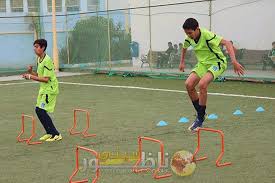  السلامة׃ يجب على اللاعب أن لا يستخدم أي معدن أو يرتدي أي شيء فيه خطورة على نفسه أوعلى اللاعب آخر (و يشمل ذلك أي نوع من المجوهرات) المعدات الأساسية׃ إن المعدات الأساسية الإجبارية للاعب هي׃فانيلة أو قميص.سروال ( وإذا تم ارتداء سراويل حرارية فيجب أن تكون من نفس لون السراويل الأساسية).جوارب.واقيات للساقين.حذاء. واقيات الساقين׃تكون مغطاة بالكامل بالجوارب.مصنوعة من مادة مناسبة ( مطاط، بلاستيك أو أي مادة مشابهة).تؤمن درجة معقولة من الحماية. حراس المرمى׃يرتدي كل حارس مرمى ألوانا تميزه عن اللاعبين الآخرين و عن الحكم و الحكمين المساعدين ( يجب أن تكون الفانيلة بكم). المخالفات و العقوبات׃ لا مخالفة لهذه المادة׃لا حاجة لإيقاف اللعب.يقوم الحكم بإخطار اللاعب المخالف بوجوب مغادرة ميدان اللعب ليصحح معداته.يقوم اللاعب بمغادرة ميدان اللعب عند أو توقف للعب، إلا إذا كان اللاعب قد قام بتصحيح معداته.أي لاعب يطلب منه مغادرة ميدان اللعب لتصحيح معداته يجب أن لا يعود إليه بدون إذن من الحكم.يقوم الحكم بالتأكد من أن معدات اللاعب قد تم تصحيحها قبل أن يسمح له بالدخول إلى ميدان اللعب.يسمح للاعب بالدخول عائدا إلى ميدان اللعب فقط حين تكون الكرة خارج اللعب.اللاعب الذي طلب منه مغادرة ميدان اللعب بسبب مخالفة معينة ارتكبها بموجب هذه المادة ثم دخل ( أو عاد لدخول) ميدان اللعب بدون إذن من الحكم، يتم توجيه إنذار له و تشهر له البطاقة الصفراء. استئناف اللعب׃ إذا تم إيقاف اللعب بواسطة الحكم لتوجيه الإنذار يتم ما يلي ׃- يتم استئناف المباراة بركلة حرة غير مباشرة ينفذها أحد لاعبي الفريق الخصم و ذلك من المكان الذي كانت فيه الكرة حيث قام الحكم بإيقاف المباراة ( انظر ملاحظات على مواد قانون اللعبة).المادة (5): الحكم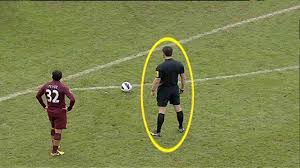  تدار كل مباراة بواسطة حكم له السلطة المطلقة في تطبيق قانون اللعبة و ذلك فيما يتعلق بالمباراة التي يتم تعيينه فيها. الصلاحيات والواجبات׃ يقوم الحكم بالاتي׃ينفذ مواد قانون اللعبة.يقود المباراة بالتعاون مع الحكمين المساعدين و مع الحكم الرابع حيث يتطلب الأمر.يتأكد من أن أية كرة مستخدمة تلبي المتطلبات  الواردة في المادة رقم (2).يتأكد من أن معدات اللاعبين تلبي المتطلبات الواردة في المادة رقم (4).يعمل كميقاتي و يسجل أحداث المباراة.يوقف اللعب، يعلق أو ينهي المباراة و ذلك حسب قناعته بسبب أن مخالفة لمواد القانون.يوقف، يعلق أو ينهي المباراة بسبب تدخل خارجي من أي نوع.يوقف المباراة إذا رأى إصابة جسيمة و يتأكد من نقله من ميدان اللعب و لا يسمح للاعب المصاب بالعودة إلى ميدان اللعب إلا بعد استئناف اللعب.يسمح باستمرار اللعب حتى تصبح الكرة خارج اللعب و ذلك إذا كان في رأيه أن لاعبا أصيب إصابة طفيفة فقط.التأكد من أن أي لاعب مصاب بنزيف من جراء أحد الجروح قد غادر ميدان اللعب و يجوز للاعب العودة فقط لدى تلقيه إشارة من الحكم الذي يجب عليه الاقتناع بتوقف النزيف.يسمح باستمرار اللعب حين يرى أن الفريق الذي تم ارتكاب إحدى المخالفات ضده سوف يستفيد من إتاحة الفرصة هذه و القيام بمعاقبة المخالفة الأصلية إذا لم تتحقق الفائدة في ذلك الوقت.يعاقب المخالفات الأكثر جسامة حين يرتكب أحد اللاعبين أكثر من مخالفة واحدة في نفس الوقت.يتخذ الإجراء التأديبي ضد اللاعبين المدانين بمخالفات إنذار و طرد و لا يعتبر الحكم مضطرا للقيام بهذا الإجراء مباشرة  بل يجب عليه القيام يذلك لدى أول فرصة تكون الكرة خارج اللعب.يتخذ إجراء ضد إداريي الفريق الذين يفشلون في ضبط أنفسها بالسلوك سلوكا مسؤولا. و بمكن للحكم حسب اقتناعه طردهم من ميدان اللعب و ملحقاته المحيطة به مباشرة.الأخذ بنصيحة مساعديه فيما يتعلق بالأحداث التي لم يشاهدها بنفسه.يتأكد من عدم دخول أي شخص غير مرخص له إلى ميدان اللعب.يستأنف المباراة بعد توقفها.يقدم تقريرا عن المباراة إلى الجهات المختصة يتضمن معلومات عن أية إجراءات تأديبية تم اتخذها ضد اللاعبين / أو إداريي الفريق و أية أحداث أخرى وقعت قبل أو أثناء أو بعد المباراة. قرارات الحكم׃ قرارات الحكم المتعلقة بالحقائق و الوقائع ذات الصلة باللعب تعتبر نهائية.يمكن للحكم تغيير قراره فقط إذا تحقق أنه غير صحيح، أو أنه قدر ذلك بناء على نصيحة الحكم المساعد طالما أن اللعب لن يستأنف بعد أو أنهى المباراة.المادة (6) : الحكام المساعدون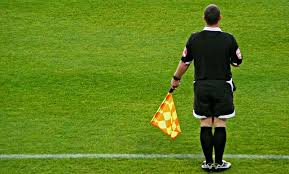   الواجباتيعين حكمان مساعدان مهمتهما ( خاضعة لقرار الحكم ) أن يبينا׃متى تكون الكرة بكاملها قد تجاوزت ميدان اللعب.أي فريق له الحق في الركلة المرمى أو رمية التماس.متى يعاقب اللاعب عندما يكون في موقف تسلل.عند طلب إجراء تبديل.عند حدوث سلوك سيئ أو أية حادثة أخرى لم يتمكن الحكم من مشاهدتها.عندما ترتكب مخالفات و يكون الحكمان المساعدان أقرب إلى الحدث من الحكم ( وهذا يشمل في حالات خاصة المخالفات المرتكبة في منطقة الجزاء).عند تنفيذ ركلة الجزاء، إذا قام حارس المرمى بالتحرك لأمام قبل ركل الكرة، وما إذا اجتازت الكرة خط المرمى.المساعدة׃يقوم الحكام المساعدون أيضا بمساعدة الحكم بقيادة المباراة طبقا لما تنص عليه مواد قانون اللعبة.كما أن لهم بالذات الدخول إلى ميدان اللعب للمساعدة في ضبط مسافة 9.15 أمتار التي تفصل ما بين  الكرة و لاعبي الفريق الخصم.في حالة حدوث تدخل غير صحيح أو سلوك سيء من الحكم المساعد، يقوم الحكم بالاستغناء عن خدماته و يقدم تقريرا بهذا الموضوع للسلطات المختصة.المادة (7) : مدة المباراة            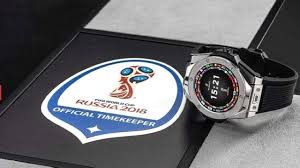   فترات اللعب׃  مدة المباراة شوطان متساويات كل منهما 45 دقيقة. ما لم يتفق الفريقان المشاركان و          الحكم على خلاف ذلك.أي  اتفاق يتم لتعديل زمن شوطي اللعب ( لاختصار زمن كل شوط إلى 40 دقيقة مثلا بسبب الإضاءة الغير كافية) يجب أن يتم قبل بدء اللعب و يجب أن يخضع للأنظمة الخاصة بالمسابقة.فترة الراحة ما بين الشوطين׃اللاعبون لهم الحق في فترة راحة عند منتصف الوقت بين الشوطين.لا يجوز أن تزيد فترة الراحة بين الشوطين عن 15 دقيقة .يجب أن تنص قواعد المسابقة على مدة فترة الراحة بين الشوطين.يمكن تعديل زمن فترة الراحة بين الشوطين بموافقة الحكم فقط. تعويض الوقت الضائع׃يتم التعويض عن الوقت الضائع في أي شوط من شوطي المباراة جراء׃التبديل / التبديلات.تقييم إصابة اللاعبين.نقل اللاعبين المصابين من ميدان اللعب من اجل العلاج.إضاعة الوقت.أية أسباب أخرى. يكون تحديد زمن التعويض حسب تقدير الحكم.ركلة جزاء׃إذا كان لابد من تنفيذ ركلة الجزاء أو إعادة تنفيذها فانه يتم تمديد زمن أي من   الشوطين إلى أن تنتهي ركلة الجزاء.  المباراة الموقوفة׃ يتم إعادة لعب المباراة الموقوفة ما لم تنص قواعد المسابقة خلاف ذلك.        المادة (8) : ابتداء واستئناف اللعب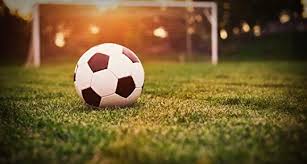  الإجراءات الأولية׃ يتم إجراء قرعة بقطعة نقود معدنية، و الفريق الذي يفوز بالقرعة يختار المرمى الذي     سيعوم  بمهاجمته في الشوط الأول و يأخذ الفريق الآخر ركلة البداية لبدء المباراة. يقوم الفريق الذي فاز بالقرعة بتنفيذ ركلة البداية لبدء الشوط الثاني من المباراة. في                           الشوط الثاني للمباراة يقوم الفريقان بتغيير النهايات و يهاجمان المرميين المعاكسين.ركلة البداية׃تعتبر ركلة البداية طريقة لابتداء اللعب أو استئنافه ׃عند بدء المباراة.بعد تسجيل هدف.عند بدء الشوط الثاني من المباراة.عند بدء كل شوط من شوطي الوقت الإضافي عند تطبيقه. يمكن تسجيل هدف مباشرة من ركلة البداية.الإجراءات׃يكون كافة اللاعبين في نصف الملعب الخاص بهم.يكون لاعبو الفريق الخصم للفريق الذي ينفذ ركلة البداية على مسافة لا تقل عن 9.15 م ( 10 ياردة) عن الكرة حتى تصبح الكرة في الملعب.تكون الكرة في وضعية ثبات عند علامة المنتصف.يعطي الحكم الإشارة.تصبح الكرة في الملعب حالما يتم ركلها و تحركها إلى الأمام.لا يلمس منفذ الركلة الكرة مرة ثانية إلا إذا لمست الكرة لاعبا آخر. بعد أن يسجل أحد الفريقين هدفا يتم تنفيذ ركلة البداية بواسطة الفريق الآخر.المخالفات / العقوبات׃إذا لمس منفذ الركلة الكرة مرة ثانية قبل أن تلمس لاعبا آخر׃ يمنح الفريق الخصم ركلة حرة غير مباشرة و يتم تنفيذها من المكان الذي وقعت غيه المخالفة (انظر ملاحظات على مواد قانون اللعبة).بالنسبة لأية مخالفات أخرى تتعلق بأسلوب تنفيذ ركلة البداية׃ يتم إعادة تنفيذ الركلة. إسقاط الكرة׃يعتبر إسقاط الكرة طريقة لإعادة بدء اللعب بعد إيقاف مؤقت و الذي يصبح ضروريا حين تكون الكرة في اللعبأي سبب لم يرد ذكره في أي مكان آخر في مواد قانون اللعبة. الإجراءات׃ يسقط الحكم الكرة في المكان الذي كانت فيه عند إيقاف اللعب*. يستأنف اللعب عندما تلمس الكرة الأرض. المخالفات / العقوبات׃ يعاد إسقاط الكرة في الحالات التالية׃إذا لمس الكرة أحد اللاعبين قبل أن تلمس الأرض.إذا خرجت الكرة من ميدان اللعب بعد ملامستها الأرض دون أن يلمسها أحد من اللاعبين.         المادة(9): الكرة في اللعب و خارج  الكرة خارج اللعب׃  تعتبر الكرة خارج اللعب عندما׃     تجتاز الكرة بكاملها خط المرمى أو خط التماس سواء على الأرض أو في الهواء. عندما يوقف الحكم اللعب. الكرة في اللعب׃                تعتبر الكرة في اللعب في كافة الأوقات الأخرى بما في ذلك الحالات التالية׃         إذا ارتدت من قائم المرمى أو العارضة أو قائم الراية الركنية و بقيت داخل ميدان اللعب.إذا ارتدت من الحكم أو من الحكم المساعد عندما يكونان داخل ميدان اللعب. المادة (10) : طريقة تسجيل الهدف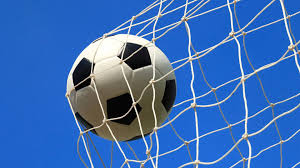  احتساب الهدف :         يحتسب الهدف عندما تجتاز الكرة بكاملها فوق خط المرمى بين القائمين و تحت العارضة بشرط أن لا يكون الفريق الذي سجل الهدف قد ارتكب مخالفة لمواد قانون اللعبة قبل ذلك.الفريق الفائز׃الفريق الذي يسجل عدد أكبر من الأهداف أثناء المباراة هو الفريق الفائز.إذا سجل كلا الفريقين عددا متساويا من الأهداف أو إذا لم يتم تسجيل أية أهداف تكون نتيجة المباراة التعادل.قواعد المسابقة׃في حال نصت قواعد المسابقة على أن يكون فريقا فائزا في المباراة انتهت بالتعادل فان الإجراءات التالية وحدها و المعتمدة من المجلس التشريعي لكرة القدم هي المسموح بالعمل بها׃قاعدة الأهداف الخارجية ( خارج أرضه)الوقت الإضافي.ركلات الترجيح.المادة (11) :التسلل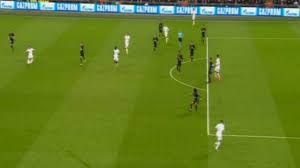 موقف التسلل׃ لا تعتبر مخالفة بحد ذاتها التواجد في موقف تسلل. يكون اللاعب في موقف تسلل إذا׃ كان أقرب إلى خط مرمى خصمه من كل من الكرة و ثاني آخر لاعب من الفريق الخصم.لا يكون اللاعب في موقف تسلل إذا׃ كان في نصف الميدان الخاص به.  أوكان في مستوى واحد مع أخر ثاني لاعب في الفريق الخصم. أو كان في مستوى واحد من آخر لاعبين اثنين من الفريق الخصمالمخالفة׃ يعاقب اللاعب فقط على وجوده في موقف تسلل في اللحظة التي يلمس الكرة أو    يلعبها أحد أفراد فريقه و كان في رأي الحكم مشتركا باللعب النشط الفعال من خلال׃التداخل في اللعب. أوالتداخل مع الخصم . أو مستفيدا من فرصة وجوده في ذلك الموقف.الحالات التي لا تعتبر مخالفة׃ لا تعتبر مخالفة تسلل إذا استلم لاعب الكرة مباشرة من׃ركلة مرمى. أورمية تماس. أو ركلة ركنية.المادة (12) :الأخطاء والسلوك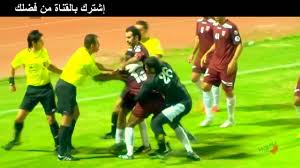 تتم معاقبة على الأخطاء و سوء السلوك على النحو التالي׃ الركلة الحرة المباشرة׃ تحتسب ركلة حرة مباشرة للفريق الخصم إذا ارتكب أحد اللاعبين أيا من الأخطاء الستة  التالية بشكل يعتبره الحكم إهمالا أو تهورا أو إفراطا في استعمال القوة׃ركل أو محاولة ركل الخصم.عرقلة أو محاولة عرقلة الخصم.القفز على الخصم.مكاتفة  الخصم.ضرب أو محاولة ضرب الخصم.دفع الخصم.تحتسب ركلة حرة مباشرة أيضا للفريق الخصم اذا ارتكب أحد اللاعبين أي الأخطاء الأربعة التالية׃مهاجمة الخصم من أجل الاستحواذ على الكرة و الاحتكاك به قبل لمس الكرة.مسك الخصم.البصق على الخصم.لمس الكرة متعمدا ( باستثناء حارس المرمى داخل منطقة الجزاء). تنفيذ الركلة الحرة المباشرة من المكان الذي وقع فيه الخطأ* ركلة الجزاء : تحتسب ركلة جزاء في حالة ارتكاب أي من هذه الأخطاء العشرة السابقة من قبل   أحد اللاعبين داخل منطقة الجزاء الخاصة به بصرف النظر عن مكان الكرة بشرط أن تكون الكرة في اللعب. الركلة الحرة غير المباشرة׃تحتسب ركلة حرة غير مباشرة للفريق الخصم إذا ارتكب حارس المرمى ضمن منطقة جزائه أيا من الأخطاء الأربعة التالية׃استغراق أكثر من ستة ثوان و هو مسيطر على الكرة بيده قبل أن يطلقها من حوزته.لمس الكرة مرة أخرى بيده بعد أن تم إطلاقها من حوزته دون أن تلمس أي لاعب آخر.لمس الكرة بيديه بعد أن تم ركلها إليه عن عمد من قبل أحد زملائه. لمس الكرة بيديه بعد أن استلمها مباشرة من رمية تماس من قبل أحد أفراد فريقه.تحتسب ركلة حرة غير مباشرة للفريق الخصم إذا كان في رأي الحكم أن لاعبا.يلعب بطريقة خطرة.يعيق تقدم الخصم.يمنع حارس المرمى من إطلاق الكرة من يديه.يرتكب أية مخالفة أخرى لم يرد ذكرها في المادة (12) من قانون اللعبة و التي تم ايقاف اللعب فيها لانذار أو طرد لاعب.يتم لعب الركلة الحرة غير المباشرة من المكان الذي حدثت فيه المخالفة ( أنظر ملاحظات على مواد قانون اللعبة). العقوبات التأديبية׃ينذر اللاعب بالبطاقة الصفراء أو بالبطاقة الحمراء اللاعب أو البديل أو المستبدل. للحكم الحق في اتخاذ العقوبة من لحظة دخوله للملعب حتى لحظة خروجه من الملعب بعد الصافرة النهائية. المخالفات التي تستوجب الإنذار׃ينذر اللاعب و تشهر له البطاقة الصفراء إذا ارتكب أيا من الأخطاء السبعة التالية׃مذنبا بارتكاب سلوك غير رياضي.يظهر اعتراضا بالقول أو الفعل.يصر على تكرار مخالفة مواد قانون اللعبة.يؤخر استئناف اللعب.لا يراعي المسافة المطلوبة عند استئناف اللعب بالركلة الركنية أو الركلة الحرة.يدخل أو يعاود الدخول إلى ميدان اللعب دون إذن الحكم.يترك ميدان اللعب عن عمد دون إذن من الحكم.ينذر اللاعب البديل أو المستبدل إذا ارتكب أي من الأخطاء التالية׃مذنبا بارتكاب السلوك الغير الرياضي.يظهر اعتراضا بالقول أو الفعل.يؤخر استئناف اللعب.المخالفات التي تستوجب الطرد׃يطرد اللاعب أو البديل أو المستبدل و تشهر له البطاقة الحمراء إذا ارتكب أيا منالأخطاء السبعة التالية׃مذنبا بارتكاب اللعب العنيف.مذنبا بارتكاب السلوك المشين.يبصق على الخصم أو أي شخص آخر.يحرم الفريق الخصم من هدف أو فرصة محققة لتسجيل هدف بلمس عن عمد ( ولا ينطبق هذا على حارس المرمى داخل منطقة الجزاء الخاصة به ).حرمان اللاعب الخصم الذي يتحرك باتجاه مرمى خصمه من فرصة محقة لتسجيل هدف بارتكابه أحد الأخطاء التي تستوجب احتساب ركلة جزاء.يستخدم ألفاظا أو إشارات عدوانية بذيئة أو مهينة.يتلقى الإنذار الثاني في نفس المباراة.اللاعب الذي يتم طرده يجب عليه مغادرة ميدان اللعب و المنطقة الفنية.     المادة(13) : الركلات الحرة׃    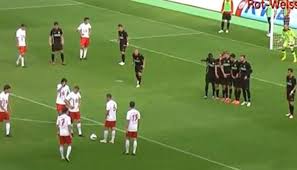  أنواع الركلات الحرة׃تكون الركلات الحرة إما مباشرة أو غير مباشرةيجب أن تكون الكرة ثابتة عند لعب الركلات الحرة المباشرة و غير المباشرة، و لا    يجوز اللاعب الذي نفذ الركلة أن يلمس الكرة مرة ثانية حتى تلمس لاعبا آخر.الركلة الحرة المباشرة׃          يحتسب الهدف إذا تم لعب الركلة الحرة المباشرة إلى مرمى الخصم مباشرة.إذا تم لعب الركلة الحرة المباشرة باتجاه مرمى نفس الفريق مباشرة فانه يتم احتساب ركلة ركنية لصالح الفريق الخصم.الركلة الحرة غير المباشرة׃الإشارة׃يعطي الحكم الإشارة باحتساب ركلة حرة غير مباشرة برفع ذراعه فوق رأسه، و يبقى ذراعه في ذلك الوضع حتى يتم تنفيذ الركلة، و يستمر بتلك الإشارة حتى تلعب الركلة و تلمس الكرة لاعبا آخر أو تصبح خارج اللعب.دخول الكرة في المرمى׃ يمكن تسجيل هدفا فقط إذا تم لمس الكرة بعد ركلها بواسطة لاعب آخر قبل دخولها    المرمى.إذا تم تنفيذ الركلة الحرة غير المباشرة إلى مرمى الخصم مباشرة يستأنف اللعب بركلة مرمى.إذا تم تنفيذ الركلة الحرة غير المباشرة  إلى مرمى الفريق نفسه مباشرة، يمنح الخصم ركلة ركنية. موقع الركلة الحرة׃الركلة الحرة داخل منطقة الجزاء׃الركلة الحرة المباشرة و غير المباشرة للفريق المدافع׃يجب أن يكون كافة لاعبي الفريق الخصم على مسافة 9.15 م ( 10 ياردة) على الأقل من الكرة.يجب أن يبقى كافة لاعبي الفريق الخصم خارج منطقة الجزاء حتى تصبح الكرة في اللعب.تصبح الكرة في اللعب عندما يتم لعبها مباشرة إلى خارج منطقة الجزاء.يتم تنفيذ الركلة الحرة التي داخل منطقة المرمى من أي نقطة داخل تلك المنطقة.الركلة الحرة غير المباشرة للفريق المهاجم׃يجب أن تكون كافة لاعبي الفريق الخصم على مسافة 9.15 م ( 10 ياردة) على الأقل من الكرة إلى أن تصبح الكرة في اللعب إلا إذا كانوا على خط مرماهم بين القائمين.تصبح الكرة في اللعب عند ركلها و تحركها.يتم تنفيذ الركلة الحرة غير المباشرة داخل منطقة المرمى من ذلك الجزء من خط منطقة المرمى الموازي لخط المرمى و من أقرب نقطة إلى المكان الذي وقعت فيه المخالفة. الركلة الحرة خارج منطقة الجزاء׃يجب أن يكون كافة الخصوم على مسافة 9.15 م ( 10 ياردة) على الأقل من الكرة حتى تصبح الكرة في اللعب.تصبح الكرة في اللعب عند ركلها و تحركها.يتم تنفيذ الركلة الحرة من المكان الذي وقعت فيه المخالفة.المخالفات / العقوبات׃عند تنفيذ الركلة الحرة إذا كان أحد لاعبي الفريق الخصم قريبا من الكرة أقل من المسافة المطلوبة يتم ما يلي׃يعاد تنفيذ الركلة.عند تنفيذ الركلة الحرة بواسطة الفريق المدافع من داخل منطقة جزائه، و إذا لم   تركل الكرة مباشرة في اللعب يتم الآتي׃يعاد تنفيذ الركلة.الركلة الحرة التي ينفذها أحد اللاعبين، غير حارس المرمى׃ إذا قام اللاعب الذي ركل الكرة بلمسها مرة ثانية بعد أن أصبحت في اللعب ( ذلك        باستثناء لمسها بيديه) و قبل أن تلمس لاعبا آخر يتم الآتي׃تمنح ركلة حرة غير مباشرة للفريق الخصم و يتم تنفيذ الركلة من المكان الذي    وقعت فيه المخالفة* ( انظر ملاحظات على مواد قانون اللعبة).بعد أن تصبح الكرة في اللعب إذا أمسك بها أو لمسها عن عمد اللاعب الذي ركل                                                              الكرة قبل أن تلمس لاعبا آخر يتم الآتي׃تمنح ركلة حرة مباشرة للفريق الخصم، و يتم تنفيذ الركلة من المكان الذي وقعت فيه المخالفة ( أنظر ملاحظات على مواد قانون اللعبة).تمنح ركلة جزاء إذا وقعت المخالفة داخل منطقة الجزاء الخاصة بالراكل نفسهالركلة الحرة التي ينفذها حارس المرمى׃إذا لمس حارس المرمى مرة ثانية بعد أن أصبحت في اللعب ( و ذلك باستثناء لمسها بيده) قبل أن تلمس لاعبا آخر يتم الآتي׃ تمنح ركلة حرة غير مباشرة للفريق الخصم و يتم تنفيذ الركلة من المكان الذي وقعت فيه المخالفة* ( انظر ملاحظات على مواد قانون اللعبة). إذا أمسك أو لمس حارس المرمى الكرة متعمدا بيديه بعد أن أصبحت في اللعب و     قبل أن تلمس لاعبا آخر يتم الآتيتمنح ركلة حرة مباشرة للفريق الخصم إذا وقعت المخالفة خارج منطقة جزاء حارس المرمى، و يتم تنفيذ الركلة من المكان الذي وقعت فيه المخالفة* ( أنظر ملاحظات على مواد قانون اللعبة).تمنح ركلة حرة غير مباشرة للفريق الخصم اذا وقعت المخالفة داخل منطقة جزاء  حارس المرمى و يتم تنفيذ الركلة من المكان الذي وقعت فيه المخالفة* ( أنظر ملاحظات على مواد قانون اللعبة).المادة (14) : ركلة الجزاء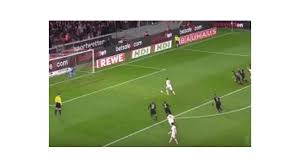 تمنح ركلة الجزاء ضد الفريق الذي يرتكب أحد الأخطاء العشرة التي يعاقب عليها بركلة حرة مباشرة ضمن منطقة جزائه حين تكون الكرة في اللعب.يمكن تسجيل هدف مباشر من ركلة جزاء.يضاف الوقت للسماح بتنفيذ ركلة الجزاء في نهاية كل شوط أو عند نهاية كل فترة من فترتي الوقت الإضافي. مكان الكرة و اللاعبين׃الكرة׃يتم وضعها فوق نقطة الجزاء.اللاعب الذي ينفذ ركلة الجزاء׃يتم تحديد هوية اللاعب الذي ينفذ ركلة الجزاء بوضوح.حارس المرمى المدافع׃يجب أن يبقى حارس المرمى على خط مرماه في مواجهة اللاعب الذي ينفذ الركلة بين القائمين إلى أن يتم ركل الكرة.يكون موقع اللاعبين الآخرين غير اللاعب الذي ينفذ الركلة كما يلي׃ضمن ميدان اللعب.خارج منطقة الجزاء.خلف علامة الجزاء. على مسافة 9.15 م ( 10 ياردة) على الأقل من علامة الجزاء.الحكم׃لا يعطي الحكم الإشارة بتنفيذ ركلة الجزاء حتى يصبح اللاعبون في المواقع المحددة لهم في القانون.هو الذي يقرر أن ركلة الجزاء قد استكملت.الإجراءات׃اللاعب الذي ينفذ ركلة الجزاء يجب أن يركل الكرة إلى الأمام.لا يلعب الكرة مرة ثانية حتى تلمس لاعبا آخر.تصبح الكرة في اللعب بعد ركلها تحركها إلى الأمام.لدى تنفيذ ركلة جزاء أثناء الوقع الأصلي للعب أو لدى تمديد الوقت عند نهاية الشوط الأول أو المباراة من أجل تنفيذ أو إعادة تنفيذ ركلة جزاء فانه يتم احتساب هدف إذا حدث ما يلي قبل أن تمر الكرة بين القائمين و تحت العارضة.لمست الكرة أيا من القائمين أو كليهما أو العارضة و / أو حارس المرمى.المخالفات و العقوبات׃إذا أعطى الحكم الإشارة لتنفيذ ركلة الجزاء ثم حدثت إحدى الحالات التالية قبل أن تصبح الكرة في اللعب.إذا انتهك اللاعب الذي ينفذ ركلة الجزاء مواد قانون اللعبة׃يسمح الحكم باستمرار الركلة.يعاد تنفيذ الركلة إذا دخلت الكرة المرمى.إذا  لم تدخل المرمى فيوقف الحكم اللعب و يبدأ المباراة بركلة حرة غير مباشرة للفريق المنافس من مكان حدوث المخالفة.إذا انتهك حارس المرمى مواد قانون اللعبة׃يسمح الحكم باستمرار تنفيذ الركلة.يحتسب الحكم الهدف إذا دخلت الكرة المرمى.يعاد تنفيذ الركلة إذا لم تدخل الكرة المرمى.إذا دخل زملاء اللاعب الذي ينفذ الركلة إلى منطقة الجزاء أو تحرك أمام أو ضمن مسافة 9.15 م ( 10 ياردة) من علامة الجزاء׃يسمح الحكم باستمرار تنفيذ الركلة.يعاد تنفيذ الركلة إذا دخلت الكرة المرمى.إذا لم تدخل المرمى فيوقف الحكم اللعب و يبدأ المباراة بركلة حرة غير مباشرة للفريق المنافس من مكان حدوث المخالفة.إذا ارتدت الكرة من حارس المرمى أو عارضة أو قائم المرمى و لمسها هذا اللعب يوقف الحكم اللعبة يوقف و يستأنفه بركلة حرة غير مباشرة للفريق المنافس.إذا دخل أحد زملاء حارس المرمى الى منطقة الجزاء أو تحرك أمام أو ضمن مسافة 9.15 م ( 10 ياردة) من علامة الجزاء׃يسمح الحكم باستمرار تنفيذ الركلة.يحتسب الحكم الهدف إذا دخلت الكرة المرمى.يعاد تنفيذ الركلة إذا لم تدخل الكرة المرمى.في حالة حدوث مخالفة لمواد قانون اللعبة من قبل لاعب من كل من الفريقين المدافع أو المهاجم، يتم ما يلي׃يعاد تنفيذ الركلة.في حالة حدوث الآتي بعد تنفيذ ركلة الجزاء׃لمس اللاعب الذي ينفذ الركلة الكرة مرة ثانية ( باستثناء لمسها بيديه) قبل أن تلمس لاعبا أخر.يمنح الفريق المنافس ركلة حرة غير مباشرة و تنفيذ الركلة من المكان الذي حدثت فيه المخالفة* ( أنظر ملاحظات على مواد قانون اللعبة).إذا لمس اللاعب الذي ينفذ الركلة الكرة بيديه عن عمد قبل أن تلمس لاعبا آخر׃يمنح ركلة حرة مباشرة للفريق الخصم و يتم تنفيذها من مكان وقوع المخالفة* ( أنظر ملاحظات على مواد قانون اللعبة).إذا تم لمس الكرة بواسطة عامل خارجي أثناء تحركها الى الأمام׃يعاد تنفيذ الركلة.إذا ارتدت الكرة إلى داخل ميدان اللعب من حارس المرمى أو من العارضة أو من القائمين ثم تم لمسها من قبل عامل خارجي يتم الآتي׃يوقف الحكم اللعب.يستأنف اللعب بإسقاط  الكرة في المكان الذي لامست فيه الكرة العامل الخارجي * ( أنظر ملاحظات على مواد قانون اللعبة).المادة (15) : رمية التماس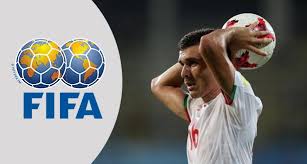 رمية التماس هي طريقة لاستئناف اللعب.لا يمكن تسجيل هدف مباشر من رمية التماس.يتم منح رمية التماس׃عندما تجتاز الكرة بكاملها خط التماس سواء على الأرض أو في الهواء.يكون تنفيذها من النقطة التي اجتازت فيها الكرة خط التماس.تمنح إلى منافس اللاعب الذي كان آخر من لمس الكرة قبل اجتيازها خط التماس.الإجراءات׃يجب على الرامي لحظة رمي الكرة ما يلي׃ أن يواجه ميدان اللعب.أن يكون جزء من كلتا قدميه إما على خط التماس أو على الأرض خارج خط التماس.أن يستخدم كلتا يديه.أن يرمي الكرة من خلف و فوق رأسه. لا يمكن للرامي أن يلمس الكرة مرة ثانية حتى تلمس لاعبا آخر.على كل الخصوم الوقوف مسافة لا تقل عن مرتين (2) من نقطة تنفيذ رمية التماس.تصبح الكرة في اللعب فور ميدان اللعب.المخالفات و العقوبات׃رمية التماس التي ينفذها لاعب آخر غير حارس المرمى׃إذا لمس الرامي الكرة مرة ثانية بعد ن أصبحت في اللعب ( باستثناء لمسها بيديه) و ذلك قبل أن يلمسها لاعب آخر׃تمنح ركلة حرة غير مباشرة للفريق الخصم، ويتم تنفيذ الركلة من مكان وقوع المخالفة.*( أنظر ملاحظات على مواد قانون اللعبة).إذا أمسك الرامي الكرة بيده متعمدا بعد أن أصبحت في اللعب و ذلك قبل أن تلمس لاعبا آخر׃تمنح ركلة حرة مباشرة للفريق الخصم و يتم تنفيذ الركلة من مكان وقوع المخالفة. * ( أنظر ملاحظات على مواد قانون اللعبة).تمنح ركلة جزاء إذا وقعت المخالفة داخل منطقة الجزاء الخاصة بفريق الرامي نفسه.رمية التماس التي ينفذها حارس المرمى׃إذا لمس المرمى الكرة مرة ثانية بعد أن أصبحت في اللعب ( باستثناء لمسها بيديه) و ذلك قبل أن تلمس لاعبا آخر׃تمنح ركلة حرة غير مباشرة   للفريق الخصم، و يتم تنفيذ الركلة من مكان وقوع المخالفة * ( أنظر ملاحظات على مواد قانون اللعبة).إذا أمسك حارس المرمى الكرة بيده متعمدا بعد أن أصبحت في اللعب و ذلك قبل أن تلمس لاعبا آخر׃ تمنح ركلة حرة مباشرة للفريق الخصم إذا وقعت المخالفة خارج منطقة جزاء حارس المرمى، و يتم تنفيذ الركلة من مكان وقوع المخالفة * ( أنظر ملاحظات على مواد قانون اللعبة).تمنح ركلة حرة غير مباشرة للفريق الخصم إذا وقعت المخالفة داخل منطقة جزاء حارس المرمى، و يتم تنفيذ الركلة من مكان وقوع المخالفة* ( أنظر ملاحظات على مواد قانون اللعبة).إذا قام أحد لاعبي الفريق الخصم بإعاقة أو إرباك اللاعب الذي ينفذ رمية التماس بشكل غير عادل׃يتم توجيه إنذار له لسلوكه غير الرياضي و تشهر البطاقة الصفراء.بالنسبة لأية مخالفات أخرى لهذه المادة׃يقوم توجيه إنذار له لسلوك غير الرياضي و تشهر البطاقة الصفراء.المادة (16): ركلة المرمى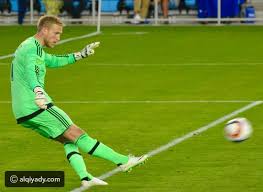 ركلة المرمى هي طريقة لاستئناف اللعب׃يمكن تسجيل هدف مباشر من ركلة المرمى و لكن فقط ضد فريق الخصم.تحتسب ركلة المرمى عندما׃تجتاز الكرة بكاملها خط المرمى بعد أن كان أخر من لمسها لاعب من الفريق المهاجم سواء في الهواء أو على الأرض و لم يتم تسجيل هدف منها وفق المادة رقم (10).الإجراءات׃يتم ركل الكرة بواسطة أحد لاعبي الفريق من أي نقطة داخل منطقة المرمى.يبقى لاعبوا الفريق المنافس خارج منطق الجزاء حتى الكرة في اللعب.لا يجوز للاعب الذي ينفذ ركلة المرمى لعب الكرة مرة ثانية حتى تلمس لاعبا آخر. تصبح الكرة في اللعب عند ركلها مباشرة إلى خارج حدود منطقة الجزاء.المخالفات / العقوبات׃إذا لم يتم ركل الكرة مباشرة خارج منطقة الجزاء لتصبح في اللعب׃يعاد تنفيذ الركلة.تنفيذ ركلة المرمى بواسطة لاعب آخر غير حارس المرمى׃إذا لمس اللاعب الذي نفذ ركلة المرمى الكرة مرة أخرى بعد أن أصبحت الكرة في اللعب ( باستثناء لمسها بيديه) و ذلك قبل أن تلمس لاعبا آخر׃تمنح حرة غير مباشرة للفريق الخصم و يتم تنفيذ الركلة من مكان وقوع المخالفة * ( أنظر ملاحظات على مواد قانون اللعبة).إذا أمسك أو لمس اللاعب الذي ينفذ ركلة المرمى الكرة بيده متعمدا بعد أن أصبحت في اللعب و ذلك قبل أن تلمس لاعبا آخر׃تمنح ركلة حرة مباشرة للفريق الخصم و يتم تنفيذ من مكان وقوع المخالفة* ( أنظر ملاحظات على مواد قانون اللعبة).تمنح ركلة جزاء إذا وقعت المخالفة داخل منطقة جزاء اللاعب الذي نفذ الركلة.ركلة المرمى التي ينفذها حارس المرمى׃إذا لمس حارس المرمى الكرة مرة أخرى بعد أن أصبحت الكرة في اللعب ( باستثناء لمسها بيديه) و ذلك قبل أن تلمس لاعبا آخر. تمنح ركلة حرة غير مباشرة للفريق الخصم و يتم تنفيذ الركلة من مكان وقوع المخالفة * ( أنظر ملاحظات على مواد قانون اللعبة).اذا أمسك أو لمس حارس المرمى الكرة بيده متعمدا بعد أن أصبحت الكرة في اللعب و ذلك قبل أن تلمس لاعبا اخر׃تمنح ركلة حرة مباشرة للفريق الخصم اذا وقعت المخالفة خارج منطقة جزاء الحارس و يتم تنفيذ الركلة من مكان وقوع المخالفة*( أنظر ملاحظات على مواد قانون اللعبة).تمنح ركلة حرة غير مباشرة للفريق الخصم، اذا وقعت المخالفة داخل منطقة جزاء الحارس و يتم الركلة من مكان وقوع المخالفة* ( أنظر ملاحظات على مواد قانون اللعبة).بالنسبة لأي مخالفات أخرى لهذه المادة׃يعاد تنفيذ ركلة المرمى.المادة (17) :الركلة الركنية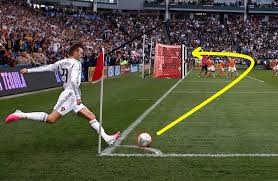 الركلة الركنية هي طريقة لاستئناف اللعب.يمكن تسجيل هدف مباشرة من ركلة الركنية و لكن فقط ضد الفريق الخصم. تحسب الركلة الركنية عندما׃تجتاز الكرة بكاملها خط المرمى أما على الأرض أو في الهواء بعد أن كان من لمس لاعب من الفريق المدافع و لم يتم تسجيل هدف منها استنادا للمادة رقم (10).الإجراءات׃توضع الكرة داخل قوس الزاوية لأقرب قائم راية ركنية.يجب عدم تحريك قائم الراية الركنية.يجب على لاعبي الفريق الخصم عدم الاقتراب لأقل من 9.15 م ( 10ياردة) من الكرة حتى تصبح الكرة في اللعب.يتم ركل الكرة بواسطة أحد لاعبي الفريق المهاجم.تصبح الكرة في اللعب عند ركلها و تحركها.يجب على اللاعب الذي ينفذ الركلة عدم لعب الكرة مرة ثانية حتى تلمس لاعبا آخر.  المخالفات/العقوبات׃تنفيذ الركلة الركنية بواسطة لاعب أخر غير حارس المرمى׃إذا لمس اللاعب الذي نفذ الركلة الركنية مرة ثانية بعد أن أصبحت الكرة في اللعب ( باستثناء لمسها بيديه) و ذلك قبل تلمس لاعبا آخر׃ تمنح ركلة غير مباشرة للفريق الخصم و يتم تنفيذ الركلة من مكان وقوع المخالفة* ( أنظر ملاحظات على مواد قانون اللعبة).إذا أمسك أو لمس اللاعب الذي نفذ الركلة الركنية بيديه متعمدا بعد أن أصبحت الكرة في اللعب و ذلك قبل أن تلمس لاعبا أخر׃تمنح ركل حرة مباشرة للفريق الخصم و يتم تنفيذ الركلة من مكان وقوع المخالفة.تمنح ركلة جزاء إذا وقعت المخالفة داخل منطقة جزاء منفذ الركلة.الركلة الركنية التي ينفذها حارس المرمى׃إذا لمس حارس المرمى الكرة مرة ثانية بعد أن أصبحت في اللعب ( باستثناء لمسها بيديه) و ذلك قبل أن تلمس لاعبا آخر. تمنح ركلة حرة غير مباشرة للفريق الخصم و يتم تنفيذ الركلة من مكان وقوع المخالفة * ( أنظر ملاحظات على مواد قانون اللعبة)إذا أمسك حارس المرمى الكرة متعمدا بيده يعد أن أصبحت الكرة في اللعب، و ذلك قبل لاعبا آخر׃ تمنح ركلة حرة مباشرة للفريق الخصم اذا وقعت المخالفة خارج منطقة جزاء حارس المرمى ويتم تنفيذ الركلة من مكان وقوع المخالفة ( أنظر ملاحظات على مواد قانون اللعبة).تمنح ركلة حرة غير مباشرة للفريق الخصم اذا وقعت المخالفة داخل منطقة جزاء حارس المرمى و يتم تنفيذ الركلة من مكان وقوع المخالفة * ( أنظر ملاحظات على مواد قانون اللعبة).بالنسبة للمخالفات الأخرى׃يعاد تنفيذ الركلة.